ΠΑΡΑΡΤΗΜΑ VII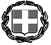 ΥΠΕΥΘΥΝΗ ΔΗΛΩΣΗ(άρθρο 8 Ν.1599/1986)Η ακρίβεια των στοιχείων που υποβάλλονται με αυτή τη δήλωση μπορεί να ελεγχθεί με βάση το αρχείο άλλων υπηρεσιών (άρθρο 8 παρ. 4 Ν. 1599/1986)ΠΡΟΣ(1):ΕΠΙΤΕΛΙΚΗ ΔΟΜΗ ΕΣΠΑ ΥΠ.Π.Ε.Θ,ΤΟΜΕΑ ΠΑΙΔΕΙΑΣΕΠΙΤΕΛΙΚΗ ΔΟΜΗ ΕΣΠΑ ΥΠ.Π.Ε.Θ,ΤΟΜΕΑ ΠΑΙΔΕΙΑΣΕΠΙΤΕΛΙΚΗ ΔΟΜΗ ΕΣΠΑ ΥΠ.Π.Ε.Θ,ΤΟΜΕΑ ΠΑΙΔΕΙΑΣΕΠΙΤΕΛΙΚΗ ΔΟΜΗ ΕΣΠΑ ΥΠ.Π.Ε.Θ,ΤΟΜΕΑ ΠΑΙΔΕΙΑΣΕΠΙΤΕΛΙΚΗ ΔΟΜΗ ΕΣΠΑ ΥΠ.Π.Ε.Θ,ΤΟΜΕΑ ΠΑΙΔΕΙΑΣΕΠΙΤΕΛΙΚΗ ΔΟΜΗ ΕΣΠΑ ΥΠ.Π.Ε.Θ,ΤΟΜΕΑ ΠΑΙΔΕΙΑΣΕΠΙΤΕΛΙΚΗ ΔΟΜΗ ΕΣΠΑ ΥΠ.Π.Ε.Θ,ΤΟΜΕΑ ΠΑΙΔΕΙΑΣΕΠΙΤΕΛΙΚΗ ΔΟΜΗ ΕΣΠΑ ΥΠ.Π.Ε.Θ,ΤΟΜΕΑ ΠΑΙΔΕΙΑΣΕΠΙΤΕΛΙΚΗ ΔΟΜΗ ΕΣΠΑ ΥΠ.Π.Ε.Θ,ΤΟΜΕΑ ΠΑΙΔΕΙΑΣΕΠΙΤΕΛΙΚΗ ΔΟΜΗ ΕΣΠΑ ΥΠ.Π.Ε.Θ,ΤΟΜΕΑ ΠΑΙΔΕΙΑΣΕΠΙΤΕΛΙΚΗ ΔΟΜΗ ΕΣΠΑ ΥΠ.Π.Ε.Θ,ΤΟΜΕΑ ΠΑΙΔΕΙΑΣΕΠΙΤΕΛΙΚΗ ΔΟΜΗ ΕΣΠΑ ΥΠ.Π.Ε.Θ,ΤΟΜΕΑ ΠΑΙΔΕΙΑΣΕΠΙΤΕΛΙΚΗ ΔΟΜΗ ΕΣΠΑ ΥΠ.Π.Ε.Θ,ΤΟΜΕΑ ΠΑΙΔΕΙΑΣΕΠΙΤΕΛΙΚΗ ΔΟΜΗ ΕΣΠΑ ΥΠ.Π.Ε.Θ,ΤΟΜΕΑ ΠΑΙΔΕΙΑΣΕΠΙΤΕΛΙΚΗ ΔΟΜΗ ΕΣΠΑ ΥΠ.Π.Ε.Θ,ΤΟΜΕΑ ΠΑΙΔΕΙΑΣΕΠΙΤΕΛΙΚΗ ΔΟΜΗ ΕΣΠΑ ΥΠ.Π.Ε.Θ,ΤΟΜΕΑ ΠΑΙΔΕΙΑΣΟ – Η Όνομα:Επώνυμο:Επώνυμο:Επώνυμο:Επώνυμο:Όνομα και Επώνυμο Πατέρα: Όνομα και Επώνυμο Πατέρα: Όνομα και Επώνυμο Πατέρα: Όνομα και Επώνυμο Πατέρα: Όνομα και Επώνυμο Μητέρας:Όνομα και Επώνυμο Μητέρας:Όνομα και Επώνυμο Μητέρας:Όνομα και Επώνυμο Μητέρας:Ημερομηνία γέννησης(2): Ημερομηνία γέννησης(2): Ημερομηνία γέννησης(2): Ημερομηνία γέννησης(2): Τόπος Γέννησης:Τόπος Γέννησης:Τόπος Γέννησης:Τόπος Γέννησης:Αριθμός Δελτίου Ταυτότητας:Αριθμός Δελτίου Ταυτότητας:Αριθμός Δελτίου Ταυτότητας:Αριθμός Δελτίου Ταυτότητας:Τηλ:Τηλ:Τόπος Κατοικίας:Τόπος Κατοικίας:ΟδόςΟδόςΟδόςΑριθ:ΤΚ:Αρ. Τηλεομοιοτύπου (Fax):Αρ. Τηλεομοιοτύπου (Fax):Αρ. Τηλεομοιοτύπου (Fax):Δ/νση Ηλεκτρ. Ταχυδρ. (Εmail):Δ/νση Ηλεκτρ. Ταχυδρ. (Εmail):Δ/νση Ηλεκτρ. Ταχυδρ. (Εmail):Δ/νση Ηλεκτρ. Ταχυδρ. (Εmail):Δ/νση Ηλεκτρ. Ταχυδρ. (Εmail):Με ατομική μου ευθύνη και γνωρίζοντας τις κυρώσεις, που προβλέπονται από τις διατάξεις της παρ. 6 του άρθρου 22 του Ν. 1599/1986, δηλώνω ότι:Ως νόμιμος εκπρόσωπος της εταιρείας ………………………………………………….., για την κατάθεση οικονομικής προσφοράς στο πλαίσιο της υπ.αριθμ. …………/…..-03-2019 πρόσκλησης υποβολής προσφοράς για την απευθείας ανάθεση του έργου παροχής υπηρεσιών διοργάνωσης Έκθεσης/Εκδήλωσης «Το ΕΠΑΛ δημιουργεί 2019» στα Ιωάννινα στο πλαίσιο της Πράξης «Μια Νέα Αρχή στα ΕΠΑΛ - Υποστήριξη σχολικών μονάδων ΕΠΑΛ», με κωδικό ΟΠΣ 5010706 στους Άξονες Προτεραιότητας 7, 8 και 9 του ΕΠ «Ανάπτυξη Ανθρώπινου Δυναμικού, Εκπαίδευση και Δια Βίου Μάθηση 2014-2020»:1.  Δεν τελώ σε πτώχευση ούτε σε διαδικασία κήρυξης πτώχευσης.2.  Είμαι φορολογικά και ασφαλιστικά ενήμερος ως προς τις υποχρεώσεις μου.    3.  Αναλαμβάνω την υποχρέωση για την έγκαιρη και προσήκουσα προσκόμιση των δικαιολογητικών, από τα οποία θα προκύπτουν τα όσα αναφέρονται στην υπεύθυνη δήλωση.4. Δεσμεύομαι ότι σε περίπτωση ανακήρυξης μου ως προσωρινού Αναδόχου (κατόπιν ενημέρωσης από την Αναθέτουσα Αρχή μετά την αξιολόγηση της προσφοράς), θα προσκομίσω πριν την απόφαση ανάθεσης τα ακόλουθα δικαιολογητικά κατακύρωσης,α. Βεβαίωση ή ανάλογο έγγραφο από τους φορείς κοινωνικής ασφάλισης (κύριας και επικουρικής) στους οποίους καταβάλω εισφορές ότι δεν έχω οφειλές (ασφαλιστική ενημερότητα) σε ισχύ,β. Φορολογική ενημερότητα σε ισχύ .γ. Απόσπασμα ποινικού μητρώου. Από το απόσπασμα ποινικού μητρώου θα προκύπτει ότι δεν έχω καταδικαστεί για αδίκημα σχετικό με την άσκηση της επαγγελματικής του δραστηριότητας για κάποιο από τα αδικήματα της υπεξαίρεσης, απάτης, εκβίασης, πλαστογραφίας, ψευδορκίας, δωροδοκίας και δόλιας χρεοκοπίας, και για τα αδικήματα που προβλέπονται στο άρθρο 73 του Ν.4412/2016. Το απόσπασμα αυτό πρέπει να έχει εκδοθεί το πολύ τρεις (3) μήνες πριν από την ημερομηνία ανάθεσης του έργου.δ. Αποδεικτικά έγγραφα νομιμοποίησης του προσωρινού Αναδόχου ως εξής:-   Σε περίπτωση φυσικού προσώπου, την έναρξη επιτηδεύματος.-   Σε περίπτωση νομικού προσώπου, τα έγγραφα σύστασης και εκπροσώπησής του, σύμφωνα με τη νομοθεσία που διέπει το νομικό πρόσωπο, από τα οποία να προκύπτει η νόμιμη σύσταση και λειτουργία του υποψήφιου, καθώς και τα σχετική έγγραφα για τα πρόσωπα που δεσμεύουν το νομικό πρόσωπο με την υπογραφή τους (νόμιμοι εκπρόσωποι).5. Παραιτούμαι από κάθε δικαίωμα αποζημίωσής μου που απορρέει από οποιαδήποτε απόφαση της Αναθέτουσας Αρχής, ιδίως λόγω αναβολής, ματαίωσης ή ακύρωσης της διαδικασίας ανάθεσης.6.  Δεσμεύομαι πως θα εκτελέσω το έργο σύμφωνα με τους όρους και τις τεχνικές προδιαγραφές που περιγράφονται στην ως άνω Πρόσκληση και τα παραρτήματά της.                                                                                                                           Ημερομηνία:            -      -   2019                                                                                                                                              Ο – Η Δηλ…...                                                                                                                                                 (Υπογραφή)(1) Αναγράφεται από τον ενδιαφερόμενο πολίτη ή Αρχή ή η Υπηρεσία του δημόσιου τομέα, που απευθύνεται η αίτηση.(2) Αναγράφεται ολογράφως.(3) «Όποιος εν γνώσει του δηλώνει ψευδή γεγονότα ή αρνείται ή αποκρύπτει τα αληθινά με έγγραφη υπεύθυνη δήλωση του άρθρου 8 τιμωρείται με φυλάκιση τουλάχιστον τριών μηνών. Εάν ο υπαίτιος αυτών των πράξεων σκόπευε να προσπορίσει στον εαυτόν του ή σε άλλον περιουσιακό όφελος βλάπτοντας τρίτον ή σκόπευε να βλάψει άλλον, τιμωρείται με κάθειρξη μέχρι 10 ετών.(4) Σε περίπτωση ανεπάρκειας χώρου η δήλωση συνεχίζεται στην πίσω όψη της και υπογράφεται από τον δηλούντα ή την δηλούσα.